	Wychowanie fizyczne pełni ważne funkcje edukacyjne, rozwojowe i zdrowotne: wspiera rozwój fizyczny, psychiczny, intelektualny i społeczny uczniów oraz kształtuje obyczajaktywności fizycznej i troski o zdrowie w okresie całego życia, wspomaga efektywnośćprocesu uczenia się oraz pełni wiodącą rolę w edukacji zdrowotnej uczniów.Oczekiwania wobec współczesnego wychowania fizycznego wymagają nowych standardówprzygotowania ucznia do całożyciowej aktywności fizycznej i troski o zdrowie.Wychowanie fizyczne to nie tylko przygotowanie sprawnościowe, ale przede wszystkimprozdrowotne. Pełni ono, oprócz swej funkcji doraźnej, również funkcję prospektywną(przygotowuje do dokonywania w życiu wyborów korzystnych dla zdrowia). W podstawieprogramowej kształcenia ogólnego dla szkoły podstawowej widoczna jest personalistycznakoncepcja wychowania oraz koncepcja sprawności fizycznej ukierunkowanejna zdrowie.	Wychowanie fizyczne dla uczniów klas IV – VIII szkół podstawowych jest realizowanew formie zajęć klasowo-lekcyjnych i zajęć do wyboru przez ucznia, w tym: zajęć sportowych,zajęć rekreacyjno-zdrowotnych, zajęć tanecznych lub aktywnej turystyki.	Zajęcia z wychowania fizycznego zarówno te realizowane w formie zajęć klasowo-lekcyjnych, jak i te prowadzone do wyboru przez ucznia, prowadzą nauczyciele wychowania fizycznego zatrudnieni w szkole. Zajęcia wychowania fizycznego mogą być realizowane w obiektach sportowych znajdujących się w otoczeniu szkoły (np. korzystanie z hal sportowych).	Wymagania szczegółowe podstawy programowej odnoszą się do zajęć prowadzonychw systemie klasowo-lekcyjnym. W ramach zajęć do wyboru realizacja treści jest dowolnai powinna wykraczać poza podstawę programową.CELE KSZTAŁCENIA - WYMAGANIA OGÓLNE
I. Kształtowanie umiejętności rozpoznawania i oceny własnego rozwoju fizycznegooraz sprawności fizycznej.II. Zachęcanie do uczestnictwa w rekreacyjnych i sportowych formach aktywnościfizycznej.III. Poznawanie i stosowanie zasad bezpieczeństwa podczas aktywności fizycznej.IV. Kształtowanie umiejętności rozumienia związku aktywności fizycznej ze zdrowiemoraz praktykowania zachowań prozdrowotnych.V. Kształtowanie umiejętności osobistych i społecznych sprzyjających całożyciowej aktywnościfizycznej.TREŚCI KSZTAŁCENIA - WYMAGANIA SZCZEGÓŁOWE 	W związku z sytuacją zagrożenia epidemicznego i wprowadzeniu nauki zdalnej niektóre treści kształcenia zostały czasowo wykreślone.I. Rozwój fizyczny i sprawność fizyczna.1. W zakresie wiedzy. Uczeń:	1) rozpoznaje wybrane zdolności motoryczne człowieka;	2) rozróżnia pojęcie tętna spoczynkowego i powysiłkowego;	3) wymienia cechy prawidłowej postawy ciała.2. W zakresie umiejętności. Uczeń:	1) dokonuje pomiarów wysokości i masy ciała oraz z pomocą nauczyciela	interpretuje wyniki;	2) mierzy tętno przed i po wysiłku oraz z pomocą nauczyciela interpretuje	wyniki;	3) wykonuje próbę siły mięśni brzucha oraz gibkości kręgosłupa;	4) demonstruje po jednym ćwiczeniu kształtującym wybrane zdolności	motoryczne;	5) wykonuje ćwiczenia wspomagające utrzymywanie prawidłowej postawy	ciała.II. Aktywność fizyczna.1. W zakresie wiedzy. Uczeń:	1) opisuje sposób wykonywania poznawanych umiejętności ruchowych;	2) opisuje zasady wybranej regionalnej zabawy lub gry ruchowej;	3) rozróżnia pojęcia technika i taktyka;	4) wymienia miejsca, obiekty i urządzenia w najbliższej okolicy, które można 	wykorzystać do aktywności fizycznej;	5) wyjaśnia co symbolizują flaga i znicz olimpijski, rozróżnia pojęcia olimpiada	i igrzyska olimpijskie.2. W zakresie umiejętności. Uczeń:	1) wykonuje i stosuje w grze: kozłowanie piłki w miejscu i ruchu, prowadzenie	piłki nogą, podanie piłki oburącz i jednorącz, rzut piłki do kosza	z miejsca, rzut i strzał piłki do bramki z miejsca, odbicie piłki oburącz	sposobem górnym;	2) uczestniczy w mini grach	3) organizuje w gronie rówieśników wybraną zabawę lub grę ruchową,	stosując przepisy w formie uproszczonej;	4) uczestniczy w wybranej regionalnej zabawie lub grze ruchowej;	5) wykonuje przewrót w przód z różnych pozycji wyjściowych;	6) wykonuje dowolny układ gimnastyczny lub taneczny w oparciu o własną	ekspresję ruchową;	7) wykonuje bieg krótki ze startu wysokiego;	8) wykonuje marszobiegi w terenie;	9) wykonuje rzut z miejsca i z krótkiego rozbiegu lekkim przyborem;	10) wykonuje skok w dal z miejsca i z krótkiego rozbieguIII. Bezpieczeństwo w aktywności fizycznej.1. W zakresie wiedzy. Uczeń:	1) zna regulamin sali gimnastycznej i boiska sportowego;	2) opisuje zasady bezpiecznego poruszania się po boisku;	3) wymienia osoby, do których należy zwrócić się o pomoc w sytuacji zagrożenia	zdrowia lub życia.2. W zakresie umiejętności. Uczeń:	1) respektuje zasady bezpiecznego zachowania się podczas zajęć ruchowych;	2) wybiera bezpieczne miejsce do zabaw i gier ruchowych;	3) posługuje się przyborami sportowymi zgodnie z ich przeznaczeniem;	4) wykonuje elementy samo ochrony przy upadku, zeskoku.IV. Edukacja zdrowotna.1. W zakresie wiedzy. Uczeń:	1) opisuje jakie znaczenie ma aktywność fizyczna dla zdrowia;	2) opisuje piramidę żywienia i aktywności fizycznej;	3) opisuje zasady zdrowego odżywiania;	4) opisuje zasady doboru stroju do warunków atmosferycznych w trakcie	zajęć ruchowych.2. W zakresie umiejętności. Uczeń:	1) przestrzega zasad higieny osobistej i czystości odzieży;	2) przyjmuje prawidłową postawę ciała w różnych sytuacjach.Szkoła podstawowa — wychowanie fizyczneKlasy V i VII. Rozwój fizyczny i sprawność fizyczna.1. W zakresie wiedzy. Uczeń:	1) wymienia kryteria oceny wytrzymałości w odniesieniu do wybranej	próby testowej (np. test Coopera);	2) wymienia kryteria oceny siły i gibkości w odniesieniu do wybranej	próby testowej (np. siły mięśni brzucha, gibkości dolnego odcinka	kręgosłupa);	3) wskazuje grupy mięśniowe odpowiedzialne za prawidłową postawę ciała.2. W zakresie umiejętności. Uczeń:	1) wykonuje próby sprawnościowe pozwalające ocenić wytrzymałość tlenową,	siłę i gibkość oraz z pomocą nauczyciela interpretuje uzyskane	wyniki;	2) demonstruje ćwiczenia wzmacniające mięśnie posturalne i ćwiczenia	gibkościowe, indywidualne i z partnerem;	3) demonstruje ćwiczenia rozwijające zdolności koordynacyjne wykonywane	indywidualnie i z partnerem.II. Aktywność fizyczna.1. W zakresie wiedzy. Uczeń:	1) wymienia podstawowe przepisy wybranych sportowych i rekreacyjnych	gier zespołowych;	2) opisuje zasady wybranej gry rekreacyjnej pochodzącej z innego kraju	europejskiego;	3) opisuje podstawowe zasady taktyki obrony i ataku w wybranych grach	zespołowych;	4) wymienia rekomendacje aktywności fizycznej dla swojego wieku (np.	Światowej Organizacji Zdrowia lub Unii Europejskiej);	5) definiuje pojęcie rozgrzewki i opisuje jej zasady;	6) rozumie i opisuje ideę starożytnego i nowożytnego ruchu olimpijskiego.2. W zakresie umiejętności. Uczeń:	1) wykonuje i stosuje w grze: kozłowanie piłki w ruchu ze zmianą tempa	i kierunku, prowadzenie piłki nogą ze zmianą tempa i kierunku, podanie	piłki oburącz i jednorącz w ruchu, rzut piłki do kosza z biegu po kozłowaniu	(dwutakt), rzut i strzał piłki do bramki w ruchu, odbicie piłki	oburącz sposobem górnym i dolnym, rozegranie „na trzy”, zagrywkę ze	zmniejszonej odległości, rzut i chwyt ringo;	2) uczestniczy w mini grach oraz grach szkolnych i uproszczonych;	3) uczestniczy w grze rekreacyjnej pochodzącej z innego kraju europejskiego;	4) organizuje w gronie rówieśników wybraną grę sportową lub rekreacyjną;	5) wykonuje przewrót w przód z marszu oraz przewrót w tył z przysiadu;	6) wykonuje wybrane inne ćwiczenie zwinnościowo-akrobatyczne (np.	stanie na rękach lub na głowie z asekuracją, przerzut bokiem);	7) wykonuje układ ćwiczeń zwinnościowo-akrobatycznych z przyborem	lub bez;	8) wykonuje dowolny skok przez przyrząd z asekuracją;Podstaw9) wykonuje proste kroki i figury tańców regionalnych i nowoczesnych;	10) wybiera i pokonuje trasę biegu terenowego;	11) wykonuje bieg krótki ze startu niskiego;	12) wykonuje rzut małą piłką z rozbiegu;	13) wykonuje skok w dal po rozbiegu oraz skoki przez przeszkody;	14) przeprowadza fragment rozgrzewki.III. Bezpieczeństwo w aktywności fizycznej.1. W zakresie wiedzy. Uczeń:	1) wyjaśnia, dlaczego należy przestrzegać ustalonych reguł w trakcie rywalizacji	sportowej;	2) omawia sposoby postępowania w sytuacji zagrożenia zdrowia lub życia;	3) wymienia zasady bezpiecznego korzystania ze sprzętu sportowego;	4) omawia zasady bezpiecznego zachowania się nad wodą i w górach	w różnych porach roku.2. W zakresie umiejętności. Uczeń:	1) stosuje zasady asekuracji podczas zajęć ruchowych;	2) korzysta bezpiecznie ze sprzętu i urządzeń sportowych;	3) wykonuje elementy samoobrony (np. zasłona, unik, pad).IV.  Edukacja zdrowotna.1. W zakresie wiedzy. Uczeń:	1) wyjaśnia pojęcie zdrowia;	2) opisuje pozytywne mierniki zdrowia;	3) wymienia zasady i metody hartowania organizmu;	4) omawia sposoby ochrony przed nadmiernym nasłonecznieniem i niską	temperaturą;	5) omawia zasady aktywnego wypoczynku zgodne z rekomendacjami aktywności	fizycznej dla swojego wieku (np. WHO lub UE).2.  W zakresie umiejętności. Uczeń:	1) wykonuje ćwiczenia kształtujące nawyk prawidłowej postawy ciała	w postawie stojącej, siedzącej i leżeniu oraz w czasie wykonywania różnych	codziennych czynności;	2) wykonuje ćwiczenia oddechowe i inne o charakterze relaksacyjnym;	3) podejmuje aktywność fizyczną w różnych warunkach atmosferycznych.Klasy VII i VIIII. Rozwój fizyczny i sprawność fizyczna.1. W zakresie wiedzy. Uczeń:	1) wyjaśnia, jakie zmiany zachodzą w budowie ciała i sprawności fizycznej	w okresie dojrzewania płciowego;	2) wymienia testy i narzędzia do pomiaru sprawności fizycznej;	3) wskazuje zastosowanie siatek centylowych w ocenie własnego rozwoju	fizycznego.2. W zakresie umiejętności. Uczeń:	1) dokonuje pomiarów wysokości i masy ciała oraz samodzielnie interpretuje	wyniki;	2) wykonuje wybrane próby kondycyjnych i koordynacyjnych zdolności	motorycznych;	3) ocenia i interpretuje poziom własnej sprawności fizycznej;	4) demonstruje zestaw ćwiczeń kształtujących wybrane zdolności motoryczne;	5) demonstruje zestaw ćwiczeń kształtujących prawidłową postawę ciała.II. Aktywność fizyczna.1. W zakresie wiedzy. Uczeń:	1) omawia zmiany zachodzące w organizmie podczas wysiłku fizycznego;	2) wskazuje korzyści wynikające z aktywności fizycznej w terenie;	3) wskazuje możliwości wykorzystania nowoczesnych technologii do oceny	dziennej aktywności fizycznej;	4) charakteryzuje nowoczesne formy aktywności fizycznej (np. pilates,	zumba, nordic walking);	5) opisuje zasady wybranej formy aktywności fizycznej spoza Europy;	6) wyjaśnia ideę olimpijską, paraolimpijską i olimpiad specjalnych.2. W zakresie umiejętności. Uczeń:	1) wykonuje i stosuje w grze techniczne i taktyczne elementy gier: w koszykówce,	piłce ręcznej i piłce nożnej: zwody, obronę „każdy swego”,	w siatkówce: wystawienie, zbicie i odbiór piłki; ustawia się prawidłowo	na boisku w ataku i obronie;	2) uczestniczy w grach szkolnych i uproszczonych jako zawodnik i jako sędzia;	3) planuje szkolne rozgrywki sportowe według systemu pucharowego	i „każdy z każdym”;	4) uczestniczy w wybranej formie aktywności fizycznej spoza Europy;	5) wykonuje wybrane ćwiczenie zwinnościowo-akrobatyczne (np. stanie	na rękach lub na głowie z asekuracją, przerzut bokiem, piramida dwójkowa	lub trójkowa);	6) planuje i wykonuje dowolny układ gimnastyczny;	7) opracowuje i wykonuje indywidualnie, w parze lub w zespole dowolny	układ tańca z wykorzystaniem elementów nowoczesnych form aktywności	fizycznej;	8) wybiera i pokonuje trasę biegu terenowego z elementami orientacji	w terenie;	9) wykonuje przekazanie pałeczki w biegu sztafetowym;	10) wykonuje skok w dal po rozbiegu z odbicia ze strefy lub belki oraz skoki	przez przeszkody techniką naturalną;	11) diagnozuje własną, dzienną aktywność fizyczną, wykorzystując nowoczesne	technologie (np. urządzenia monitorujące, aplikacje internetowe);	12) przeprowadza rozgrzewkę w zależności od rodzaju aktywności.III. Bezpieczeństwo w aktywności fizycznej.1. W zakresie wiedzy. Uczeń:	1) wymienia najczęstsze przyczyny oraz okoliczności wypadków i urazów	w czasie zajęć ruchowych, omawia sposoby zapobiegania im;	2) wskazuje zagrożenia związane z uprawianiem niektórych dyscyplin	sportu.2. W zakresie umiejętności. Uczeń:	1) stosuje zasady samo asekuracji i asekuracji;	2) potrafi zachować się w sytuacji wypadków i urazów w czasie zajęć	ruchowych.IV. Edukacja zdrowotna.1. W zakresie wiedzy. Uczeń:	1) wymienia czynniki, które wpływają pozytywnie i negatywnie na zdrowie	i samopoczucie, oraz wskazuje te, na które może mieć wpływ;	2) omawia sposoby redukowania nadmiernego stresu i radzenia sobie	z nim w sposób konstruktywny;	3) omawia konsekwencje zdrowotne stosowania używek i substancji 	psychoaktywnych	w odniesieniu do podejmowania aktywności fizycznej;	4) wymienia przyczyny i skutki otyłości oraz nieuzasadnionego odchudzania	się i używania sterydów w celu zwiększenia masy mięśni;	5) wyjaśnia wymogi higieny wynikające ze zmian zachodzących w organizmie	w okresie dojrzewania.2. W zakresie umiejętności. Uczeń:	1) opracowuje rozkład dnia, uwzględniając proporcje między pracą a wypoczynkiem,	wysiłkiem umysłowym a fizycznym, rozumiejąc rolę wypoczynku	w efektywnym wykonywaniu pracy zawodowej;	2) dobiera rodzaj ćwiczeń relaksacyjnych do własnych potrzeb;	3) demonstruje ergonomiczne podnoszenie i przenoszenie przedmiotów	o różnej wielkości i różnym ciężarze.Klasy IV–VIIIKompetencje społeczne. Uczeń:1) uczestniczy w sportowych rozgrywkach klasowych w roli zawodnika, stosujączasady „czystej gry”: szacunku dla rywala, respektowania przepisów gry, podporządkowaniasię decyzjom sędziego, potrafi właściwie zachować się w sytuacjizwycięstwa i porażki, podziękować za wspólną grę;2) pełni rolę organizatora, sędziego i kibica w ramach szkolnych zawodówsportowych;3) wyjaśnia zasady kulturalnego kibicowania;4) wyjaśnia, jak należy zachować się w sytuacjach związanych z aktywnościątaneczną;5) omawia znaczenie dobrych relacji z innymi ludźmi, w tym z rodzicami orazrówieśnikami tej samej i odmiennej płci;6) identyfikuje swoje mocne strony, budując poczucie własnej wartości, planujesposoby rozwoju oraz ma świadomość słabych stron, nad którymi należypracować;7) wykazuje umiejętność adekwatnej samooceny swoich możliwości psychofizycznych;8) wykazuje kreatywność w poszukiwaniu rozwiązań sytuacji problemowych;9) współpracuje w grupie szanując poglądy i wysiłki innych ludzi, wykazującasertywność i empatię;10) motywuje innych do udziału w aktywności fizycznej, ze szczególnym uwzględnieniemosób o niższej sprawności fizycznej i specjalnych potrzebach edukacyjnych(np. osoby niepełnosprawne, osoby starsze).
PŁYWANIEI. Higiena i bezpieczeństwo na pływalni, omówienie zasad zachowania oraz regulaminu pływalni.
II. Nauka i doskonalenie pływania.	1. doskonalenie w różnych formach techniki pływania kraulem na grzbiecie metodą 	ścisłą, zadaniową i zabawową	2. doskonalenie w różnych formach techniki pływania kraulem na piersiach metodą 	ścisłą, zadaniową i zabawową
	3. doskonalenie w różnych formach techniki pływania stylem klasycznym metodą 	ścisłą, zadaniową i zabawową	4. sprawdzian umiejętności technicznych stylem grzbietowym i kraulem na piersiach	5. nauka i doskonalenie skoków startowych z brzegu i z słupka	6. nauka i doskonalenie pływania pod wodą i nurkowania w głąb	7. nauka nawrotów do poszczególnych stylów 	8. wyścigi sztafet

UWAGI DO KRYTERIÓW OCENY UCZNIÓW
1. O jakości wystawionej oceny powinien decydować poziom jaki reprezentuje uczeń w zakresie poszczególnych kryteriów. Należy zwrócić uwagę na wysiłek jaki uczeń wkłada  w czynione postępy oraz aktywną jego postawę.2. Należy zachęcać uczniów do oceny swoich zadań (do samokontroli i kontroli wzajemnej).3. W celu wywołania i wzmacniania pozytywnej motywacji uczniów do aktywności ruchowej należy eksponować ich sukcesy. Nieudane próby zaliczenia określonej formy aktywności ruchowej nie mogą być przedmiotem krytycznych uwag.4. Należy dążyć, aby czynności kontroli i oceny przejmował stopniowo uczeń.5. Uczniom trzeba stawiać konkretne wymagania, a w ocenianiu uwzględniać obiektywne możliwości fizyczne ucznia (rozwój fizyczny i stan zdrowia).6. Nagradzać ucznia nie tylko za wysiłek w wykonaniu zadań kontrolno-oceniających, ale także za postępy w jednostce lekcyjnej lub za wykazane się specjalną inwencją twórczą.
KONTRAKT Z UCZNIEM
1. Uczeń ma obowiązek poznać zasady bhp na lekcji wychowania fizycznego i przestrzegać je.2. Uczeń ma obowiązek posiadać na lekcji wychowania fizycznego strój sportowy i obuwiesportowe, dostosowane tylko do ćwiczeń na sali gimnastycznej i boiskach zewnętrznych.3. Wstęp na salę gimnastyczną tylko w obuwiu sportowym.4. W czasie lekcji w sali gimnastycznej mogą przebywać jedynie uczniowie, którzy mają w tym czasie lekcje wychowania fizycznego lub zajęcia sportowe.5. Raz w semestrze uczeń może zgłosić 4 razy brak stroju. Każdy następny brak stroju, to ocena niedostateczna.6. Zwolnienie z całego roku szkolnego powinno być przedstawione do końca września, a z IIsemestru do końca lutego.7. Zwolnienie z ćwiczeń na lekcji wychowania fizycznego nie zwalnia ucznia z obecności na tejlekcji.8. Uczeń, który ma zwolnienie lekarskie może być zwolniony z lekcji, jeżeli jest to jego pierwsza lub ostatnia lekcja, po uprzednim przedstawieniu nauczycielowi i dyrekcji oświadczenia rodziców, że w tym czasie biorą za niego odpowiedzialność.9. Zwolnienia krótkotrwałe muszą być przedstawione na lekcji w dniu, którego dotyczą.10. Konsekwencją podrobienia lub przedstawienia niezgodnego z faktycznym stanem fizycznym zwolnienia lekarskiego jest powiadomienie wychowawcy i rodziców.11. Uczeń ma obowiązek zaliczania poszczególnych elementów obejmujących program nauczania. Na uzupełnienie lub poprawę danego elementu uczeń ma dwa tygodnie. Jeżeli uczeń przebywał na dłuższym zwolnieniu lekarskim, termin sprawdzianu ustala z nauczycielem. W wyniku nie przystąpienia do zaliczenia uczeń dostaje ocenę niedostateczną.12. Zwolnienie z ćwiczeń możliwe jest na podstawie: 
- zaświadczenia lekarskiego - zwolnienie powyżej 7 dni- zwolnienie od rodziców – zwolnienie do 7 dni.  
Usprawiedliwienie trzeba przedstawić nauczycielowi przed zajęciami (w formie papierowej lub w dzienniku elektronicznym), po przeprowadzonych zajęciach zwolnienia nie będą uwzględniane.13. Za rzeczy wartościowe pozostawione przez ćwiczących w szatni i miejscu zajęć, dyrekcjaszkoły oraz prowadzący zajęcia nie odpowiadają14. Uczeń nie powinien podczas lekcji wychowania fizycznego korzystać z odtwarzaczyi telefonów komórkowych.15. Uczniowie niećwiczący pomagają nauczycielowi w organizacji lekcji.16. Spóźnienie na lekcję wychowania fizycznego ucznia powyżej 15 min. bez usprawiedliwienia traktowane jest jako nieobecność.17. Uczniowie nie mają prawa przebywać na sali gimnastycznej w czasie przerwy bez opiekinauczyciela.18. Wychodzenie ucznia z lekcji możliwe jest jedynie za zgodą nauczyciela.19. Uczniowie mają obowiązek dbać o sprzęt sportowy, jak i o ład i porządek w szatniach.20. Dziewczęta w czasie niedyspozycji  zwalniane są z wykonywania intensywnego wysiłku fizycznego, natomiast obowiązuje je aktywne uczestnictwo w zajęciach.WYMAGANIA SZCZEGÓŁOWE NA POSZCZEGÓLNE  OCENYCelująca (6)  Uczeń spełnia wszystkie wymagania na ocenę bardzo dobrą. Wyniki znacznie przewyższają  normy cech motorycznych na ocenę bardzo dobrą. Osiąga duży postęp w usprawnianiu się  (np. poprawa we wszystkich próbach). Poziom opanowania umiejętności technicznych znacznie przewyższa wymagania. Zastosowanie umiejętności w praktycznym działaniu: jest doskonały we wszystkich dyscyplinach i konkurencjach. Poziom wiedzy wykraczający poza program danej klasy. Potrafi praktycznie wykorzystać wiedzę w konkurencjach, zawodach, tworzeniu nowych rozwiązań. Jest bardzo zaangażowany na lekcjach. Rozwija swoje uzdolnienia. Aktywnie uczestniczy w życiu sportowym szkoły, bądź też w innych formach aktywności związanych z wychowaniem fizycznym. Systematycznie reprezentuje szkołę w rozgrywkach sportowych. Osiąga sukcesy na szczeblu powiatowym, rejonowym, wojewódzkim i ogólnopolskim. Podczas pracy zdalnej zawsze jest obecny podczas lekcji przy komputerze, sprawnie wykonuje polecenia i zadane prace są od razu wykonywane i przesłane. Jeśli uczeń nie ma możliwości być obecny w czasie lekcji (z przyczyn technicznych) musi to wcześniej zgłosić.Bardzo dobra (5)Uczeń jest bardzo sprawny fizycznie; osiąga wyniki wg norm na ocenę bardzo dobrą. Ćwiczenia wykonuje z właściwą techniką , zna przepisy dyscyplin sportowych zawartych w programie. Osiąga wyniki lepsze od diagnozy. Osiąga poprawę w większości prób. Systematycznie doskonali swoją sprawność motoryczną i wykazuje duże postępy w osobistym usprawnianiu. Doskonale opanował większość umiejętności. Bardzo dobrze sobie radzi w większości dyscyplin, posiada ogromny zasób wiedzy. Umie zastosować wiedzę w samodzielnym rozwiązywaniu zadań. Podejmuje duży wysiłek, systematycznie stara się. Reprezentuje szkołę w rozgrywkach sportowych, bierze udział w mistrzostwach szkoły, w zajęciach treningu SKS-u lub w innym klubie sportowym osiągając dobre wyniki sportowe. Jego postawa społeczna, zaangażowanie i stosunek do zajęć nie budzi najmniejszych zastrzeżeń. Podczas pracy zdalnej jest obecny podczas lekcji przy komputerze, sprawnie wykonuje polecenia i zadane prace są wykonywane i przesłane tego samego dnia. Jeśli uczeń nie ma możliwości być obecny w czasie lekcji (z przyczyn technicznych) musi to wcześniej zgłosić.Dobra (4)Uczeń dysponuje dobrą sprawnością motoryczną. Ćwiczenia wykonuje prawidłowo, lecz nie dość dokładnie, z małymi błędami technicznymi. Wykazuje tendencje do poprawy wyników. Brak stałej poprawy ale pojedyncze próby poprawione. Nie potrzebuje większych bodźców do pracy nad osobistym usprawnianiem, wykazuje stałe i dość dobre postępy w tym zakresie. Opanował większość umiejętności, lecz w różnym stopniu. Radzi sobie w różnych dyscyplinach sportowych. Zna większość zagadnień i pojęć. Sprawnie posługuje się wiedzą. Jego postawa społeczna i stosunek do kultury fizycznej nie budzi większych zastrzeżeń. Podejmuje wysiłek, stara się -  jednak niesystematycznie. Podczas pracy zdalnej jest w większości obecny podczas lekcji przy komputerze, wykonuje polecenia i zadane prace są  wykonywane i przesłane. Jeśli uczeń nie ma możliwości być obecny w czasie lekcji (z przyczyn technicznych) musi to wcześniej zgłosić.Dostateczna (3)Uczeń dysponuje przeciętną sprawnością motoryczna. Osiąga wyniki wg norm na ocenę dostateczną . Posiada tylko podstawowe umiejętności. Ćwiczenia wykonuje niepewnie  z większymi błędami technicznymi. Wykazuje małe postępy w usprawnianiu. Nie bardzo daje sobie radę w kilku dyscyplinach. Zna podstawowe pojęcia i zagadnienia. Nie bierze  udziału w zajęciach pozalekcyjnych. Sporadycznie wykorzystuje wiedzę do rozwiązywania problemów. Uczestniczy w lekcji, mało się stara. Przeszkadza kolegom. Przejawia pewne braki  w zakresie postawy społecznej i w stosunku do kultury fizycznej. Podczas pracy zdalnej nie zawsze jest obecny podczas lekcji przy komputerze, polecenia są wykonywane, a zadane prace są wykonywane i przesłane w ze znacznym opóźnieniem. Jeśli uczeń nie ma możliwości być obecny w czasie lekcji (z przyczyn technicznych) musi to wcześniej zgłosić.Dopuszczająca (2)Uczeń posiada słabą sprawność fizyczną. Osiąga wyniki znacznie poniżej oceny dostatecznej. Opanował minimalną ilość wiadomości. Nie radzi sobie w większości dyscyplin. Ćwiczenia wykonuje niepewnie z dużymi błędami technicznymi. Wykazuje bardzo małe postępy w usprawnianiu motorycznym. Ma minimalny zasób pojęć i wiadomości. Nie potrafi samodzielnie zastosować wiedzy w praktyce. Nie wkłada wysiłku, nie stara się. Sporadycznie ćwiczy. Przejawia duże braki w zakresie postawy społecznej i stosunku do wychowania fizycznego. Podczas pracy zdalnej jest obecny podczas lekcji przy komputerze sporadycznie, polecenia są wykonywane po wielokrotnych informacjach z prośbą o uzupełnianie, zadane prace są wykonywane i przesłane w ze znacznym opóźnieniem. Jeśli uczeń nie ma możliwości być obecny w czasie lekcji (z przyczyn technicznych) musi to wcześniej zgłosić.Niedostateczna (1)Uczeń posiada bardzo słabą sprawność fizyczną. Nie przystępuje lub nie kończy prób mimo możliwości. Ćwiczenia wykonuje z bardzo dużymi błędami technicznymi lub nie potrafi ich wykonać. Nie wykazuje żadnych postępów w usprawnianiu się. Nie posiada żadnych umiejętności wymaganych dla danej klasy. Nie umie wystąpić w żadnej z dyscyplin. Nie bierze udziału w zajęciach pozalekcyjnych , nie uczestniczy w życiu sportowym szkoły. Nie rozróżnia pojęć. Nawet przy pomocy nauczyciela nie potrafi rozwiązać problemu, zadania sprawnościowego. Nie wykonuje ćwiczeń i poleceń. Stosunek ucznia do kultury fizycznej i jego postawa społeczna są negatywne. Podczas pracy zdalnej jest nieobecny podczas lekcji przy komputerze, polecenia nie są wykonywane mimo wielokrotnych informacjach z prośbą o uzupełnianie, zadane prace nie są wykonywane, jeśli uczeń wykonuje zadania przesyła je z bardzo znacznym opóźnieniem. Jeśli uczeń nie ma możliwości być obecny w czasie lekcji (z przyczyn technicznych) musi to wcześniej zgłosić.WARUNKI I SPOSÓB REALIZACJI	Szkoła zapewnia warunki realizacji określonych w podstawie programowej kształceniaogólnego dla szkoły podstawowej wymagań szczegółowych, które należy traktować jakowskaźniki rozwoju dyspozycji osobowych niezbędnych do realizacji celów kształceniana danym etapie edukacyjnym.	W podstawie programowej kształcenia ogólnego dla szkoły podstawowej wymaganiaszczegółowe odnoszą się do zajęć prowadzonych w następujących blokach tematycznych:1. Rozwój fizyczny i sprawność fizyczna.W tym bloku tematycznym zawarto treści związane z diagnozowaniem i interpretowaniemrozwoju fizycznego i sprawności fizycznej. Pomiar sprawności fizycznej nie powinienbyć kryterium oceny z przedmiotu wychowanie fizyczne. Powinien służyć dowskazania mocnych i słabych przejawów sprawności ucznia w celu planowania dalszegojej rozwoju. Podkreśla się znaczenie tych zagadnień w kontekście zdrowia, a nieoceny z przedmiotu wychowanie fizyczne. Zwraca się uwagę na rozróżnienie pojęć diagnozowaniei ocenianie.2. Aktywność fizyczna.W tym bloku tematycznym zawarto treści dotyczące indywidualnych i zespołowych formrekreacyjno-sportowych. Układ treści uwzględnia zasadę stopniowania trudności i rozwójpsychofizyczny ucznia. Treści obszaru wzbogacono o nowoczesne formy ruchu, aktywnościfizyczne z innych krajów europejskich oraz wykorzystanie nowoczesnych technologiiw celu monitorowania i planowania aktywności fizycznej.3. Bezpieczeństwo w aktywności fizycznej.W tym bloku tematycznym zawarto treści dotyczące organizacji bezpiecznego miejscaćwiczeń, doboru i wykorzystania sprzętu sportowego, począwszy od bezpiecznych działańzwiązanych z własną osobą, przez wspólne formy działania do  za zdrowie innych.4. Edukacja zdrowotna.W tym bloku tematycznym zawarto treści dotyczące zdrowia i jego diagnozowaniaw kontekście przeciwdziałania chorobom cywilizacyjnym. Łączenie treści z tego blokuz wdrażaniem kompetencji społecznych sprzyja rozwijaniu poczucia odpowiedzialnościza zdrowie własne i innych ludzi, wzmacnianiu poczucia własnej wartości i wiary w swojemożliwości. Treści w tym bloku wzmacniają znaczenie aktywnego i zdrowego trybu życiaw celu jak najdłuższego zachowania sprawności i zdrowia.Kompetencje społeczne.W tym bloku tematycznym zawarto treści dotyczące rozwijania w toku uczenia sięzdolności kształtowania własnego rozwoju oraz autonomicznego i odpowiedzialnegouczestniczenia w życiu społecznym, z uwzględnieniem etycznego kontekstu własnegopostępowania. Wychowanie fizyczne powinno być prowadzone w sali sportowej, w specjalnie przygotowanym pomieszczeniu zastępczym bądź na boisku szkolnym. Szczególnie istotne są zajęcia ruchowe na zewnątrz budynku szkolnego, w środowisku naturalnym, również w okresie jesienno-zimowym. Szkoła w miarę możliwości powinna zapewnić urządzenia i sprzęt sportowy niezbędny do zdobycia przez uczniów umiejętności i wiadomości oraz kompetencji społecznych określonych w podstawie programowej kształcenia ogólnego dla szkoły podstawowej. Realizacja podstawy programowej kształcenia ogólnego dla szkoły podstawowej z przedmiotu wychowanie fizyczne w bloku tematycznym edukacja zdrowotna powinna być dostosowana do potrzeb uczniów (po przeprowadzeniu diagnozy tych potrzeb) oraz do możliwości organizacyjnych szkoły. Warunkiem skuteczności realizacji tego bloku jest integrowanie treści z innymi przedmiotami, w tym np. biologią, wychowaniem do życia w rodzinie, wiedzą o społeczeństwie, edukacją dla bezpieczeństwa. Wymaga to współdziałania nauczycieli różnych przedmiotów, współpracy z pielęgniarką albo higienistką szkolną oraz z rodzicami. Niezbędne jest także skoordynowanie tych zajęć z programami edukacyjnymi dotyczącymi zdrowia i profilaktyki zachowań ryzykownych lub chorób, oferowanymi szkołom przez różne podmioty. Do realizacji treści nauczania przedmiotu wychowanie fizyczne, należy włączać uczniów czasowo lub częściowo zwolnionych z ćwiczeń fizycznych. Dotyczy to kompetencji z zakresu wiedzy w każdym bloku tematycznym oraz wybranych kompetencji z zakresu umiejętności ze szczególnym uwzględnieniem bloku edukacja zdrowotna. W trosce o prawidłowy rozwój ucznia nie należy zapominać o działaniach szkoły wspomagających korygowanie i kompensowanie występujących u dzieci wad postawy.Tomasz Gargulawychowanie fizyczne - klasy 4C / 6ACDE /7A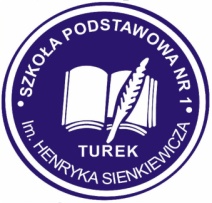 PRZEDMIOTOWY SYSTEM OCENIANIAZ WYCHOWANIA FIZYCZNEGOSZKOŁA PODSTAWOWA NR 1 W TURKUZE ZMIANAMI  DOTYCZĄCYMI ZDALNEGO NAUCZANIA OD DNIA 25.03.2020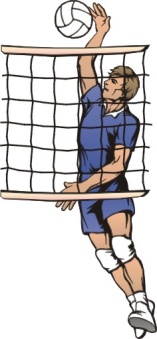 